lp.Nr inwentarzowyAutorRok wydanialp.Nr inwentarzowyTytułWydawca1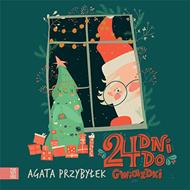 65530Przybyłek, Agatacopyright 2022.16553024 dni do Gwiazdki /Wydawnictwo Zygzaki,2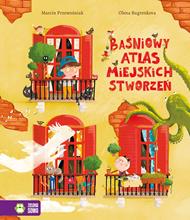 65535Przewoźniak, Marcin2022.265535Baśniowy atlas miejskich stworzeń /Zielona Sowa,3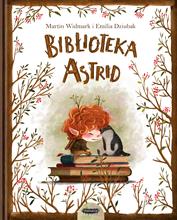 65537Widmark, Martin2022.365537Biblioteka Astrid /Mamania,4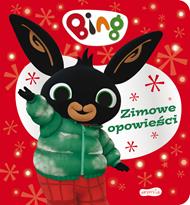 65538Zimowe opowieści /2022.465538Zimowe opowieści /Harperkids,5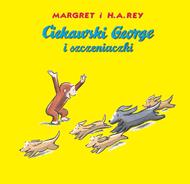 65541Ciekawski George i szczeniaczki /2022.565541Ciekawski George i szczeniaczki /Wydawnictwo Modo,6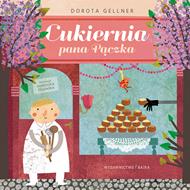 65543Gellner, Dorota2022.665543Cukiernia pana Pączka /Wydawnictwo Bajka,7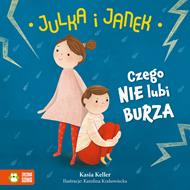 65544Keller, Kasiacopyright 2022.765544Czego nie lubi burza /Zielona Sowa,8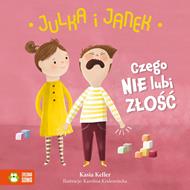 65545Keller, Kasiacopyright 2022.865545Czego nie lubi złość /Zielona Sowa,9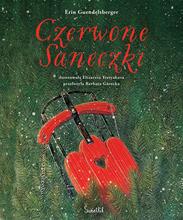 65547Guendelsberger, Erin2022.965547Czerwone saneczki /Świetlik,10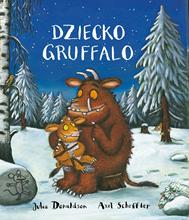 65551Donaldson, Julia© 2020.1065551Dziecko Gruffalo /Wydawnictwo Tekturka,11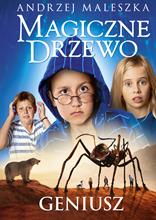 65556Maleszka, Andrzej2022.1165556Geniusz /Znak Emotikon,12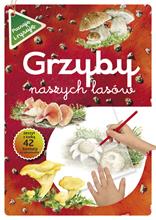 65559Maternicka, Grażyna2021.1265559Grzyby naszych lasów /Multico Oficyna Wydawnicza sp. z o.o.,13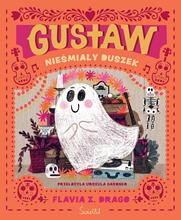 65560Drago, Flavia Z.copyright 2022.1365560Gustaw, nieśmiały duszek /Świetlik,14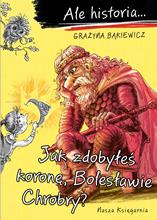 65562Bąkiewicz, Grażyna2022.1465562Jak zdobyłeś koronę, Bolesławie Chrobry? /Nasza Księgarnia,15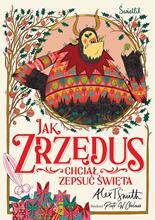 65563Smith, Alex T.2022.1565563Jak Zrzędus chciał zepsuć święta /Grupa Wydawnictwo Kobiece,16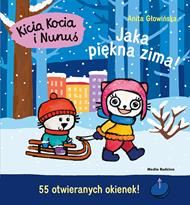 65564Głowińska, Anitacopyright 2022.1665564Jaka piękna zima! /Media Rodzina,17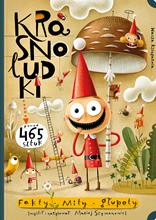 65568Szymanowicz, Maciejcopyright 2018.1765568Krasnoludki :Wydawnictwo "Nasza Księgarnia",18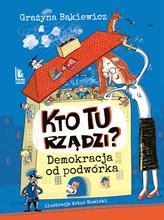 65570Bąkiewicz, Grażyna2022.1865570Kto tu rządzi? :Wydawnictwo Literatura,19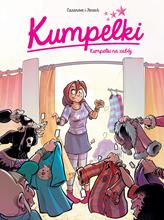 65571Cazenove, Christophe© 2022.1965571Kumpelki na zabój /Story House Egmont sp. z o.o.,20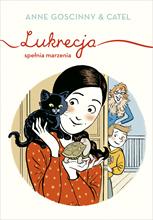 65573Goscinny, Anne2022.2065573Lukrecja spełnia marzenia /Znak Emotikon,21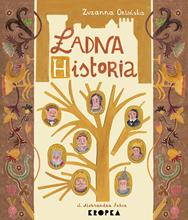 65574Orlińska, Zuzanna20222165574Ładna historiaWydawnictwo Kropka22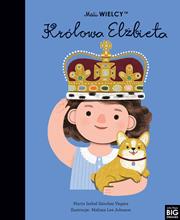 65576Sánchez Vegara, María Isabel‏2022.2265576Królowa Elżbieta /Euro-focus M. Tokarczyk,23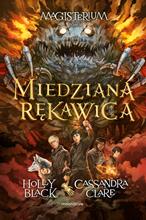 65580Miedziana rękawica /2022.2365580Miedziana rękawica /Moondrive,24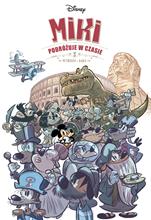 65581Dab's© 2022.2465581Miki podróżuje w czasie /Story House Egmont sp. z o.o.,25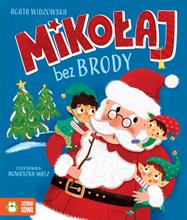 65582Widzowska, Agata2022.2565582Mikołaj bez brody /Zielona Sowa,26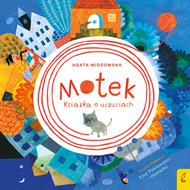 65585Widzowska, Agata2022.2665585Motek :Wilga,27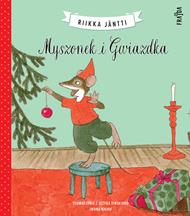 65587Jäntti, Riikkacopyright 20222765587Myszonek i Gwiazdka /Wydawnictwo Frajda28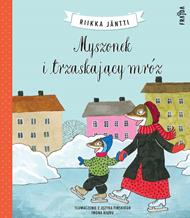 65588Jäntti, Riikkacopyright 2022.2865588Myszonek i trzaskający mróz /Wydawnictwo Frajda,29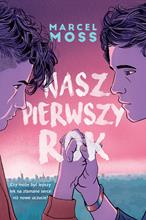 65590Moss, Marcel2022.2965590Nasz pierwszy rok /Filia,30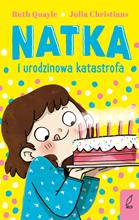 65591Quayle, Ruth2022.3065591Natka i urodzinowa katastrofa /Wilga,31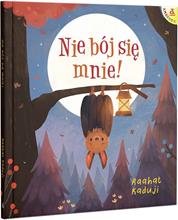 65592Kaduji, Raahatcopyright 2022.3165592Nie bój się mnie! /Wydawnictwo Amber,32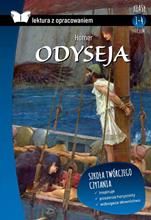 65595Homer© 2022.3265595Odyseja /Wydawnictwo SBM,33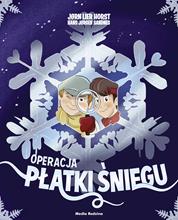 65596Operacja płatki śniegu /copyright © 2022.3365596Operacja płatki śniegu /Media Rodzina,34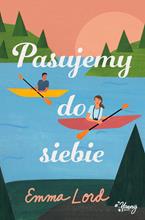 65597Lord, Emma2022.3465597Pasujemy do siebie /Young,35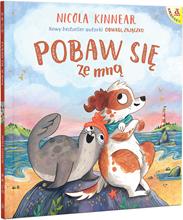 65598Kinnear, Nicola2022.3565598Pobaw się ze mną /Amber,36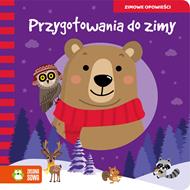 65604Przygotowania do zimy.copyright 2022.3665604Przygotowania do zimy.Zielona Sowa,37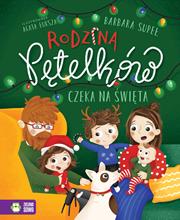 65607Supeł, Barbaracopyright 2022.3765607Rodzina Pętelków czeka na święta /Zielona Sowa,38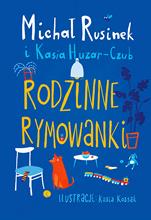 65608Rusinek, Michał2022.3865608Rodzinne rymowanki /Trefl Books,39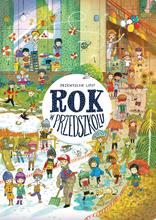 65609Liput, Przemysław[2022].3965609Rok w przedszkolu /Nasza Księgarnia,40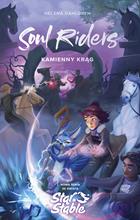 65610Dahlgren, Helena20224065610Kamienny Krąg/Znak emotikon,41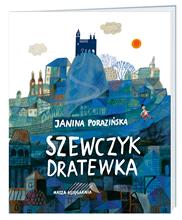 65612Porazińska, Janina2022.4165612Szewczyk Dratewka /Nasza Księgarnia,4265613Porazińska, Janina2022.4265613Szewczyk Dratewka /Nasza Księgarnia,4365614Porazińska, Janina2022.4365614Szewczyk Dratewka /Nasza Księgarnia,4465615Porazińska, Janina2022.4465615Szewczyk Dratewka /Nasza Księgarnia,4565616Porazińska, Janina2022.4565616Szewczyk Dratewka /Nasza Księgarnia,46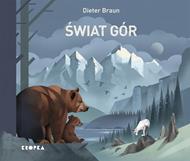 65617Braun, Dieter2022.4665617Świat gór /Wydawnictwo Kropka,47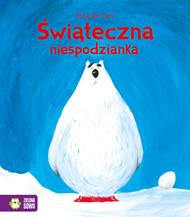 65619De Pieri, Erika2022.4765619Świąteczna niespodzianka /Zielona Sowa,48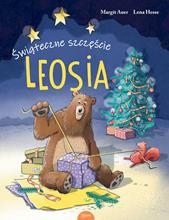 65620Auer, Margitcopyright 2022.4865620Świąteczne szczęście Leosia /Edra Urban & Partner,49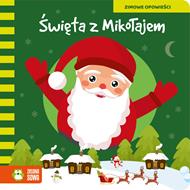 65622Święta z Mikołajem.copyright 2022.4965622Święta z Mikołajem.Zielona Sowa,50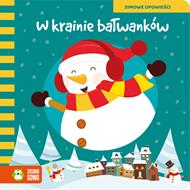 65626W krainie bałwanków.copyright 2022.5065626W krainie bałwanków.Zielona Sowa,51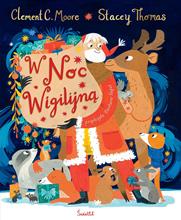 65627Moore, Clement C.2022.5165627W Noc Wigilijną /Świetlik ,52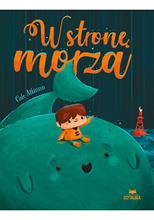 65628Atkinson, Calecopyright 2022.5265628W stronę morza /Czytalisek,53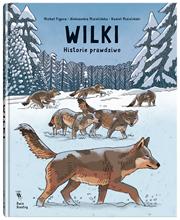 65631Figura, Michałcopyright 2022.5365631Wilki :Wydawnictwo Dwie Siostry,54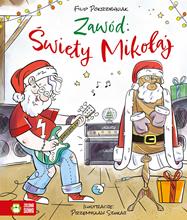 65636Pokrzywniak, Filip2022.5465636Zawód: Święty Mikołaj /Wydawnictwo Zielona Sowa,55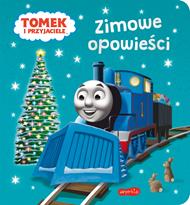 65637Zimowe opowieści /2022.5565637Zimowe opowieści /Harperkids,56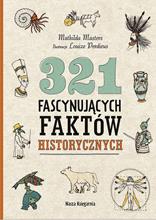 65639Masters, Mathilda2022.5665639321 fascynujących faktów historycznych /Nasza Księgarnia,57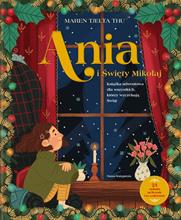 65640Tjelta Thu, Maren2022.5765640Ania i Święty Mikołaj :Nasza Księgarnia,58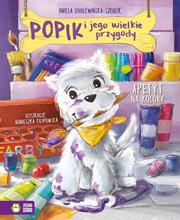 65641Cholewińska-Szkolik, Anielacopyright 2022.5865641Apetyt na kolory /Wydawnictwo Zielona Sowa,59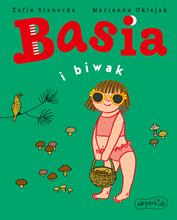 65642Stanecka, Zofia© 2020.5965642Basia i biwak /Harperkids,60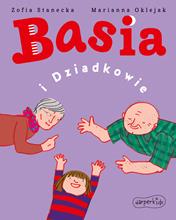 65643Stanecka, Zofia© 2020.6065643Basia i dziadkowie /Harperkids,61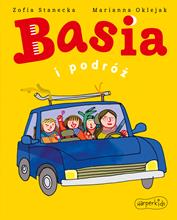 65644Stanecka, Zofia© 2020.6165644Basia i podróż /Harperkids,62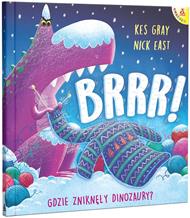 65647Gray, Kes2022.6265647Brrr! Gdzie zniknęły dinozaury? /Amber,63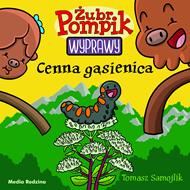 65648Samojlik, Tomaszcopyright 2022.6365648Cenna gąsienica /Media Rodzina,64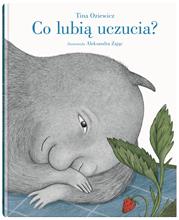 65650Oziewicz, Tina2022.6465650Co lubią uczucia? /Wydawnictwo Dwie Siostry,65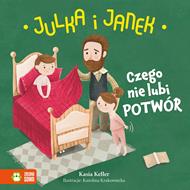 65653Keller, Kasia2022.6565653Czego nie lubi potwór /Wydawnictwo Zielona Sowa,66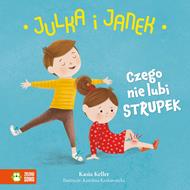 65654Keller, Kasia2022.6665654Czego nie lubi strupek /Wydawnictwo Zielona Sowa,67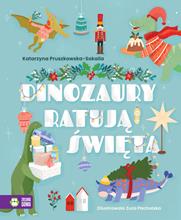 65655Pruszkowska-Sokalla, Katarzynacopyright 2022.6765655Dinozaury ratują święta /Zielona Sowa,68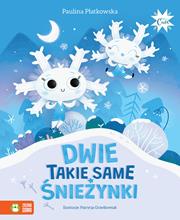 65657Płatkowska, Paulina2022.6865657Dwie takie same śnieżynki /Zielona Sowa,69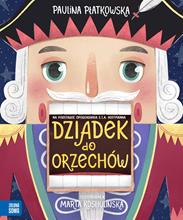 65658Płatkowska, Paulina© copyright 2022.6965658Dziadek do orzechów /Zielona Sowa,70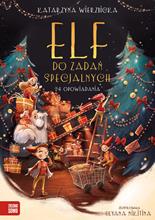 65659Wierzbicka, Katarzynacopyright 2022.7065659Elf do zadań specjalnych :Wydawnictwo Zielona Sowa,71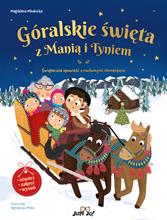 65663Młodnicka, Magdalenacopyright 2022.7165663Góralskie święta z Manią i Tyniem :Jupi Jo!,72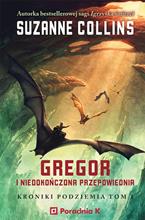 65665Collins, Suzannecopyright © 2022.7265665Gregor i Niedokończona Przepowiednia /Poradnia K,73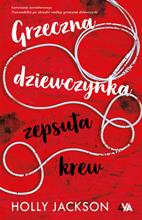 65667Jackson, Holly2022.7365667Grzeczna dziewczynka zepsuta krew /Wydawnictwo Zielona Sowa,74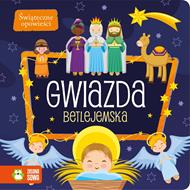 65668Gwiazda betlejemska.copyright 2022.7465668Gwiazda betlejemska.Zielona Sowa,75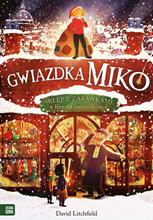 65669Litchfield, Davidcopyright 2022.7565669Gwiazdka Miko /Zielona Sowa,76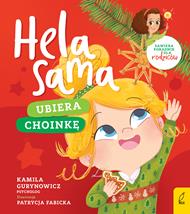 65670Gurynowicz, Kamila2022.7665670Hela sama ubiera choinkę /Wilga,77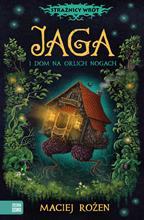 65673Rożen, Maciejcopyright 2022.7765673Jaga i dom na orlich nogach /Wydawnictwo Zielona Sowa Sp. z o.o.,78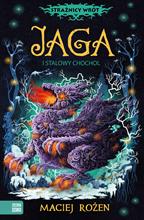 65674Rożen, Maciejcopyright 2022.7865674Jaga i stalowy chochoł /Zielona Sowa,79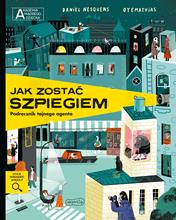 65675Nesquens, Danielcopyright 2022.7965675Jak zostać szpiegiem :Harperkids,80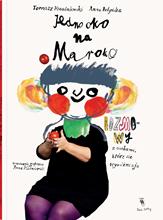 65676Kwaśniewski, Tomasz2022.8065676Jedno oko na Maroko :Wydawnictwo Dwie Siostry,81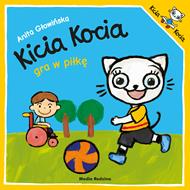 65679Głowińska, Anita2022.8165679Kicia Kocia gra w piłkęMedia Rodzina,82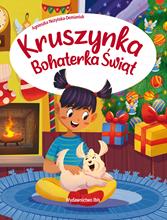 65684Nożyńska-Demianiuk, Agnieszka2022.8265684Kruszynka :Wydawnictwo IBIS,83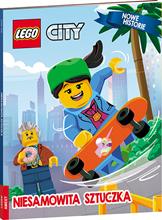 65686Killeen, Matt[2022].8365686Niesamowita sztuczka /Ameet Sp. z o.o.,84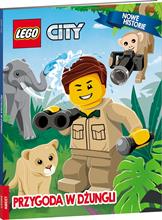 65687Pruett, Joshua[2022].8465687Przygoda w dżungli /Ameet Sp. z o.o.,85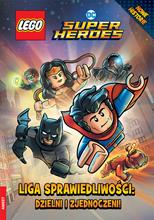 65688Madden, Philip[2022].8565688Liga Sprawiedliwości :Ameet Sp. z o.o.,86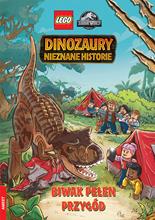 65689Hamilton, Richard Ashley[2022].8665689Biwak pełen przygód /Ameet Sp. z o.o.,87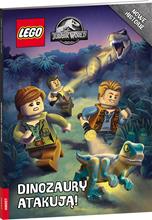 65690Wang, Margaret[2022].8765690Dinozaury atakują! /Ameet Sp. z o.o.,88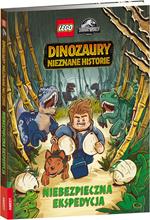 65691Behling, Steve[2022].8865691Niebezpieczna ekspedycja /Ameet Sp. z o.o.,89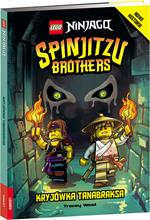 65692West, Tracey[2021].8965692Kryjówka Tanabraksa /Ameet Sp. z o.o.,90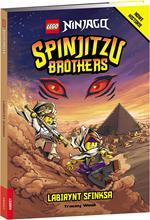 65693West, Tracey[2022].9065693Labirynt Sfinksa /Ameet Sp. z o.o.,91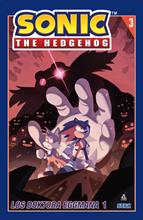 65695Flynn, Ian2022.9165695Los doktora Eggmana.Amber,92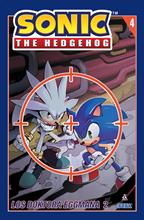 65696Flynn, Ian2022.9265696Los doktora Eggmana.Amber,93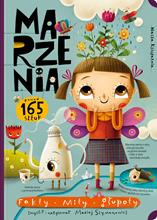 65698Szymanowicz, Maciejcopyright 2022.9365698Marzenia :Wydawnictwo "Nasza Księgarnia",94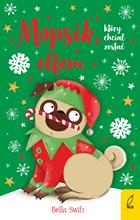 65702Swift, Bella2022.9465702Mopsik, który chciał zostać elfem /Wilga,95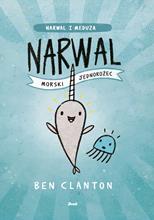 65703Clanton, Ben2022.9565703Narwal :Debit,96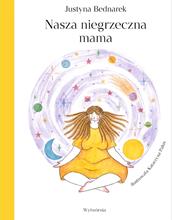 65704Bednarek, Justynacopyright 2022.9665704Nasza niegrzeczna mama /Wydawnictwo Wytwórnia,97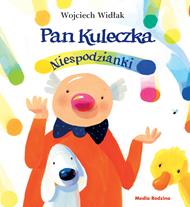 65705Widłak, Wojciechcopyright 2022.9765705Pan Kuleczka :Media Rodzina,98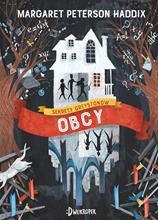 65707Haddix, Margaret Peterson2022.9865707Obcy /:Dwukropek, Wydawnictwo Juka-91,99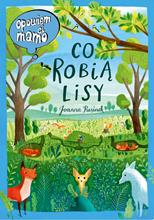 65708Rusinek, Joanna2022.9965708Co robią lisy /Nasza Księgarnia,100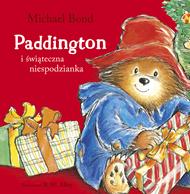 65710Bond, Michael2022.10065710Paddington i świąteczna niespodzianka /Znak,101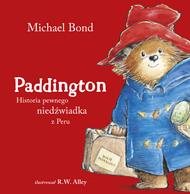 65711Bond, Michael2022.10165711Paddington :Znak Emotikon,102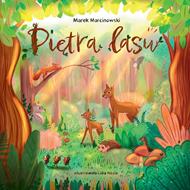 65716Marcinowski, Marek© 2022.10265716Piętra lasu /Anatta sp. z o.o.,103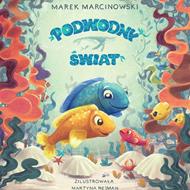 65718Marcinowski, Marek© 2022.10365718Podwodny świat /Anatta sp. z o.o.,104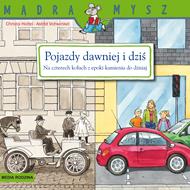 65719Holtei, Christa2022.10465719Pojazdy dawniej i dziś :Media Rodzina,105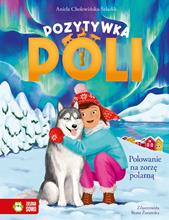 65720Cholewińska-Szkolik, Anielacopyright 2022.10565720Polowanie na zorzę polarną /Zielona Sowa,106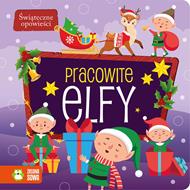 65723Pracowite elfy.copyright 2022.10665723Pracowite elfy.Zielona Sowa,107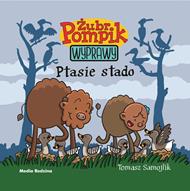 65726Samojlik, Tomaszcopyright 2022.10765726Ptasie stado /Media Rodzina,108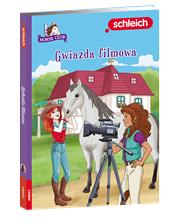 65729Walden, Emma[2022].10865729Gwiazda filmowa /Ameet Sp. z o.o.,109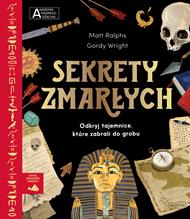 65733Raplhs, Mattcopyright 2022.10965733Sekrety zmarłych :HarperCollins Polska,110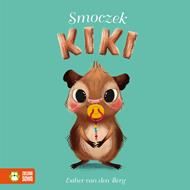 65736Berg, Esther van dencopyright 2022.11065736Smoczek Kiki /Zielona Sowa,111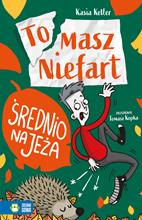 65740Keller, Kasiacopyright 2022.11165740Średnio na jeża /Zielona Sowa,112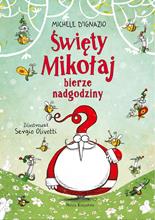 65741D'Ignazio, Michele2022.11265741Święty Mikołaj bierze nadgodziny /Nasza Księgarnia,113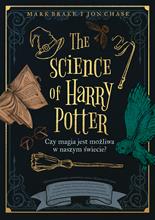 65743Brake, Mark202211365743The Science of Harry Potter :Społeczny Instytut Wydawniczy Znak114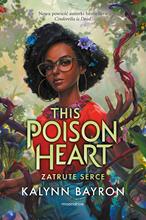 65744Bayron, Kalynncopyright 2022.11465744This Poison Heart :Moondrive,115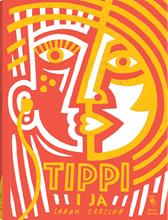 65745Crossan, Sarah2019.11565745Tippi i ja /Wydawnictwo Dwie Siostry,116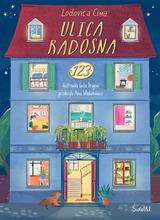 65746Cima, Lodovicacopyright 2022.11665746Ulica Radosna 123 /Świetlik,117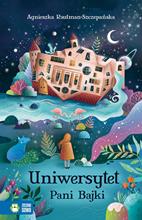 65747Rautman-Szczepańska, Agnieszka2022.11765747Uniwersytet Pani Bajki /Zielona Sowa,118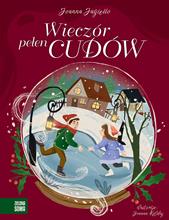 65749Jagiełło, Joannacopyright 2022.11865749Wieczór pełen cudów /Zielona Sowa,119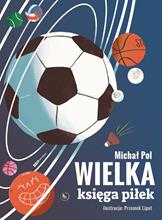 65750Pol, Michał2022.11965750Wielka księga piłek /Znak,120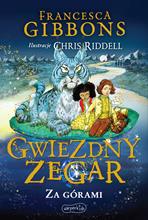 65755Gibbons, Francesca© 2022.12065755Za górami /HarperCollins Polska sp. z o.o.,121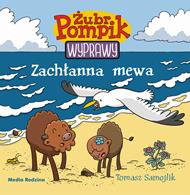 65756Samojlik, Tomaszcopyright 2022.12165756Zachłanna mewa /Media Rodzina,122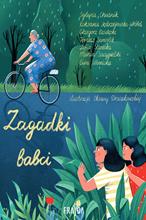 65757Zagadki babci /copyright 2022.12265757Zagadki babci /FRAJDA,123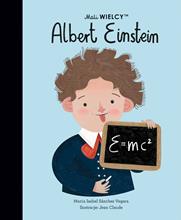 65764Sánchez Vegara, María Isabel‏2021.12365764Albert Einstein /Euro-Focus M. Tokarczyk,124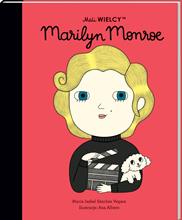 65765Sánchez Vegara, María Isabel‏2021.12465765Marilyn Monroe /Euro-Focus M. Tokarczyk,125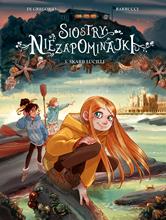 65769Di Gregorio, Giovanni© 2022.12565769Skarb Lucilli /Story House Egmont sp. z o.o.,126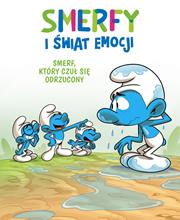 65770Smerf, który czuł się odrzucony /© 2022.12665770Smerf, który czuł się odrzucony /Story House Egmont sp. z o.o.,127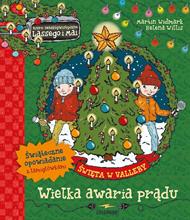 65772Widmark, Martin2022.12765772Święta w Valleby :Wydawnictwo Zakamarki,